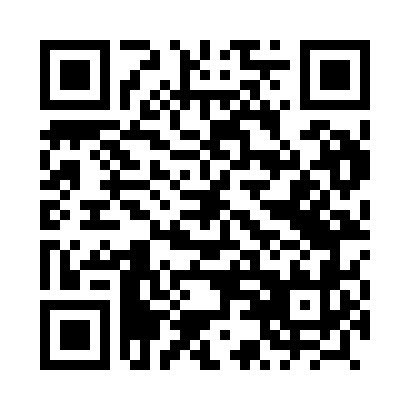 Prayer times for Moskiew, PolandMon 1 Apr 2024 - Tue 30 Apr 2024High Latitude Method: Angle Based RulePrayer Calculation Method: Muslim World LeagueAsar Calculation Method: HanafiPrayer times provided by https://www.salahtimes.comDateDayFajrSunriseDhuhrAsrMaghribIsha1Mon4:166:1612:455:127:169:082Tue4:136:1312:455:137:179:103Wed4:106:1112:445:147:199:124Thu4:076:0912:445:167:219:155Fri4:046:0612:445:177:229:176Sat4:016:0412:445:187:249:197Sun3:586:0212:435:197:269:228Mon3:556:0012:435:217:279:249Tue3:525:5712:435:227:299:2610Wed3:495:5512:435:237:319:2911Thu3:465:5312:425:247:339:3112Fri3:435:5112:425:257:349:3413Sat3:405:4912:425:267:369:3614Sun3:375:4612:425:287:389:3915Mon3:345:4412:415:297:399:4116Tue3:315:4212:415:307:419:4417Wed3:275:4012:415:317:439:4618Thu3:245:3812:415:327:449:4919Fri3:215:3612:405:337:469:5220Sat3:185:3412:405:347:489:5521Sun3:145:3112:405:357:499:5722Mon3:115:2912:405:367:5110:0023Tue3:085:2712:405:387:5310:0324Wed3:045:2512:395:397:5410:0625Thu3:015:2312:395:407:5610:0926Fri2:575:2112:395:417:5810:1227Sat2:545:1912:395:428:0010:1528Sun2:505:1712:395:438:0110:1829Mon2:475:1512:395:448:0310:2130Tue2:435:1312:395:458:0510:24